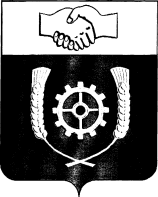       РОССИЙСКАЯ ФЕДЕРАЦИЯ                                   АДМИНИСТРАЦИЯМУНИЦИПАЛЬНОГО РАЙОНА              КЛЯВЛИНСКИЙ                   Самарская область       РАСПОРЯЖЕНИЕ         18 .05.2021 г. № 71______    О проведении  праздника «Последнего звонка» на территории муниципального района Клявлинский  В целях организованного проведения торжественных мероприятий, посвященных празднику «Последнего звонка» в образовательных учреждениях муниципального района Клявлинский:Рекомендовать провести торжественные мероприятия в образовательных учреждениях 26.05.2021 г. в 10.00 часов.  Направить ответственных от администрации муниципального района Клявлинский в образовательные учреждения,  осуществляющие образовательную деятельность на территории муниципального района Клявлинский,  согласно приложению к настоящему распоряжению.Рекомендовать представителям Администрации муниципального района Клявлинский (список прилагается) и руководителям  образовательных организаций муниципального района Клявлинский при проведении торжественных мероприятий руководствоваться Постановлением Главного Государственного санитарного врача Российской Федерации  от 30.06.2020г. № 16 «Об утверждении санитарно-эпидемиологических правил СП 3.1/2.4.3598-20 «Санитарно-эпидемиологические требования к устройству, содержанию и организации работы образовательных организаций и других объектов социальной инфраструктуры для детей и молодежи в условиях распространения новой коронавирусной инфекции (COVID-19)».4. Настоящее распоряжение вступает в силу со дня его принятия.5. Контроль за исполнением настоящего распоряжения оставляю за собой. Миханьков С.В.(84653)21373Приложение к распоряжению Главы района от  18.05.2021 г. № 71СПИСОКруководителей учреждений муниципального района Клявлинский, участвующих на торжественных линейках, посвященных празднику «Последнего звонка»Глава муниципального района Клявлинский              И.Н. Соловьев № п/пНаименование образовательного учрежденияФамилия, имя, отчествоДолжность руководителей учреждений Дата и время проведения1.ГБОУ СО СОШ N 2 им. В. Маскина ж.-д. ст. Клявлино муниципального района Клявлинский Самарской области (ул. 70 лет Октября, 24)Соловьев И.Н.Глава муниципального района Клявлинский 26.05.2021 г.в 10.001.Назаровский филиал ГБОУ СО СОШ N 2 им. В. Маскина ж.-д. ст. Клявлино муниципального района Клявлинский Самарской областиСонина И.В.Начальник отдела по вопросам семьи, опеки, попечительства и демографического развития МКУ «Управление делами» администрации муниципального района Клявлинский26.05.2021 г.в 10.001.Пронинский  филиал ГБОУ СО СОШ N 2 им. В. Маскина ж.-д. ст. Клявлино  муниципального района Клявлинский Самарской областиПоляев С.А. Директор ООО УК «Клявлино»  26.05.2021 г.в 10.001.Резяпкинский филиал ГБОУ СО СОШ N 2 им. В. Маскина ж.-д. ст. Клявлино  муниципального района Клявлинский Самарской областиКолесников В.И. Руководитель Комитета по управлению муниципальным имуществом администрации муниципального района Клявлинский 26.05.2021 г.в 10.002.ГБОУ СО СОШ с. Борискино-Игар муниципального района Клявлинский Самарской областиАбаев В.А. заместитель Главы района по сельскому хозяйству – руководитель управления сельского хозяйства Администрации муниципального района Клявлинский26.05.2021 г.в 10.003.ГБОУ СО СОШ с. Чёрный Ключ муниципального района Клявлинский Самарской областиКлимашов П.Н.  Первый заместитель Главы муниципального района Клявлинский26.05.2021 г.в 10.003.Усаклинский  филиал ГБОУ СО СОШ с. Чёрный Ключ муниципального района Клявлинский Самарской областиГорбунова Н.Г.Главный врач ГБУЗ СО  «Клявлинская ЦРБ»26.05.2021 г.в 10.004ГБОУ СО СОШ с. Старый Маклауш муниципального района Клявлинский Самарской областиБуравов В.Н.Заместитель Главы муниципального района Клявлинский по экономике и финансам 26.05.2021 г.в 10.004Старо-Семёнкинский филиал ГБОУ СО СОШ с. Старый Маклауш муниципального района Клявлинский Самарской области(с. Ерилкино) Миханьков С.В.Начальник Клявлинского отдела образования СВУ МОиН СО 26.05.2021 г.в 10.00